LINNI 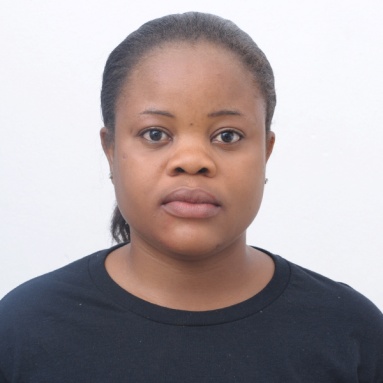 Visa Status: HUSBAND VISAMarital Status: MARRIEDEmail: linni.379800@2freemail.com Date of Birth: 02-OCT-1992Nationality: CAMEROONIANCareer Objective:A highly experienced Sales Associate who is committed to complying with the highest work place standards in terms of attendance, sales,great customer experience, and conduct towards the public. Linni is more than able to respond effectively to sales targets and meeting sales quota preferably over the phone, as well as possible. A qualified sales representative who plays a key role in increasing profitability and sales revenue through excellence in customer service and an informed, consultative approach to selling and client conversion.I have a comprehensive working knowledge of all sales techniques and duties, and physically fit enough to be able to work in any given environment I find myself.Academic Details:Bachelors In Business Management [2015] with aggregate of 3.65 from  University of BueaHND: (Higher National Diploma in Management) [2014]GCE(General Certificate Of Education) Advanced Level [2012]GCE(General Certificate Of Education) Ordinary Level [2010] Work Experience:Worked as Sales Associate in NOON EXPRESS, UAE from January 2016 to Dec 2017Ensure high levels of customer satisfaction through excellent sales serviceAssess customers’ needs and provide assistance and information on product featuresWelcome customers to the store and answer their queriesFollow and achieve department’s sales goals on a monthly, quarterly and yearly basis“Go the extra mile” to drive salesMaintain in-stock and presentable condition assigned areasActively seek out customers in storeRemain knowledgeable on products offered and discuss available optionsProcess POS (point of sale) purchasesSuggest ways to improve sales (e.g. planning marketing activities, changing the store’s design)Team up with co-workers to ensure proper customer serviceBuild productive trust relationships with customersWork Experience:Worked as Sales Executivein CAMTEL CAMEROON from April 2014 to June2016Conduct market research to identify selling possibilities and evaluate customer needsActively seek out new sales opportunities through cold calling, networking and social mediaSet up meetings with potential clients and listen to their wishes and concernsPrepare and deliver appropriate presentations on products/ servicesCreate frequent reviews and reports with sales and financial dataEnsure the availability of stock for sales and demonstrationsParticipate on behalf of the company in exhibitions or conferencesNegotiate/close deals and handle complaints or objectionsCollaborate with team to achieve better resultsWork Experience:Worked as Receptionist/Customer Service in MARIOT INN from Jan 2013 to Jan 2014Deal directly with customers either by telephone, electronically or face to faceRespond promptly to customer inquiriesHandle and resolve customer complaintsObtain and evaluate all relevant information to handle product and service inquiriesProvide pricing and delivery informationPerform customer verificationsSet up new customer accountsProcess orders, forms, applications and requestsOrganize workflow to meet customer timeframesDirect requests and unresolved issues to the designated resourceManage customers' accountsKeep records of customer interactions and transactionsRecord details of inquiries, comments and complaintsField of Interests:Telesales, Teaching Assistant, Kindergarten Teacher, Receptionist, Warehouse Associate, Management, Tele Marketing, sales executive, customer service, Store keeping, Sort Associate, Customer service, Office assistant, Sales Associate.Skills:French and English, Negotiation, Prospecting Skills, Meeting Sales Goals, Creativity, Sales Planning, Independence, Motivation for Sales, Knowledge of clerical and administrative procedures. Knowledge of consumer service practices and principles.Good communication skills and professional personal presentation. Should be honest, respectful, and trustworthy.Strength &Hobbies:Always ready to adapt at every given situation or environmentSwimming, Football and DancingReference:Available upon requestDeclaration:I hereby declare that every information here is true and accurate.